AppendixElectrostatically assisted air coarse filtration for energy efficient ambient particles removal: long-term performance in real environment and influencing factorsEnze Tian a, b, Yilun Gao a, b, Jinhan Mo a, b, *a Department of Building Science, Tsinghua University, Beijing 100084, Chinab Beijing Key Laboratory of Indoor Air Quality Evaluation and Control, Beijing 100084, ChinaCorresponding Author*E-mail: mojinhan@tsinghua.edu.cn; Tel: +86 10 62779994; Fax: +86 10 6277 3461;Address: Department of Building Science, Tsinghua University, Beijing 100084, ChinaThis supporting information (12 pages) includes 5 figures and 9 tables.Fig. A1. Environmental parameters during the operation period of EAA coarse filter.Fig. A2. Operation parameters during the operation period of EAA coarse filter.Fig. A3. Long-term single pass filtration efficiencies of the EAA coarse filter for 0.3 ~ 10 μm particlesFig. A4. Morphology changes of a charging pin along the long-term experiment for EAA coarse filter.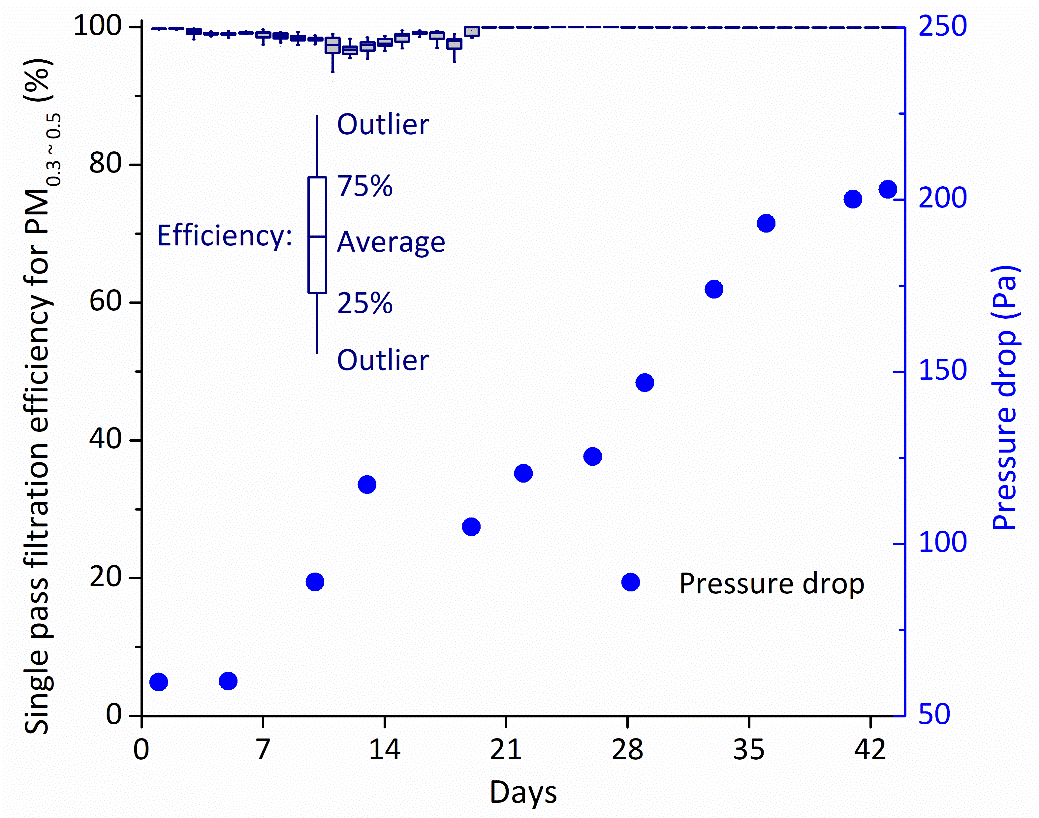 Fig. A5. Long-term single pass filtration efficiency for 0.3 ~ 0.5 μm ambient particles and pressure drop of the conventional electret filter at face air velocity of 1 m/s.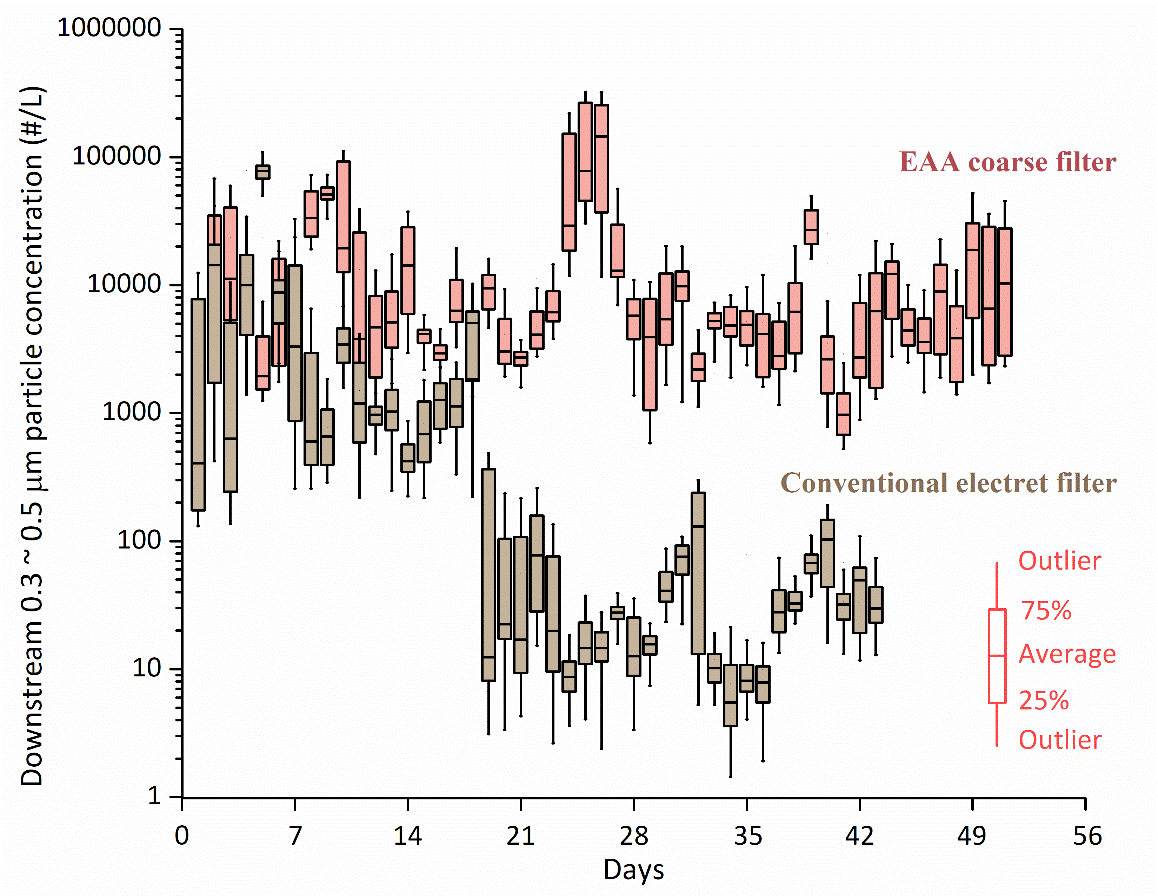 Fig. A6. 0.3 ~ 0.5 μm ambient particle concentrations at downstream of EAA coarse filter and conventional electret filter.Description for Tables A1 ~ A3 (in order to obtain the key factors influencing the charging stability by PCA method):We obtained the correlation coefficients among the 9 influencing factors in Table A1. The factors with high correlation coefficient will be categorized in one principal component. We decided to extract 3 principal components from the 9 influencing factors according to the explained total variance shown in Table A2. Generally, the total variance up to certain number of the principal components should exceed 80% to ensure most of the data to be explained. Then, the correlation coefficients between the 9 influencing factors and the 3 principal components were shown in Table A3. When several influencing factors dominates in one principal component, we can use the principal component to represent most characteristic of these influencing factors. At the same time, if these influencing factors have strong correlation among themselves, we can use the characteristic of one of them to represent the others. For example, the correlation coefficients of Cn,up(0.3 ~ 0.5), Cn,up(0.5 ~ 1), Cn,up(1 ~ 3), Cm(PM2.5), and dair were beyond 0.75 as shown in Table A1 and they dominated in principal component 1 as shown in Table A3. We used Cn,up(0.5 ~ 1) to represent the characteristics of Cn,up(0.3 ~ 0.5), Cn,up(1 ~ 3), and Cm(PM2.5). Since dair was a totally different parameter from Cn,up, we would discuss its influence separately. Similarly, we used Cn,up(3 ~ 5) to represent the characteristics of Cn,up(5 ~ 10), while discuss the influence of Tair and CAacc(PM2.5) separately. Therefore, we had 5 key parameters to discuss their influence on Pc of the EAA coarse filter, including Tair, dair, Cn,up(0.5 ~ 1), Cn,up(3 ~ 5) and CAacc(PM2.5).Table A1. Correlation matrix of influencing factors for charging power (PC).Table A2. Total variance explained of influencing factors for charging power (PC).Table A3. Rotation component matrix of influencing factors for charging power (PC). Rotation converged in 4 iterations.Description for Tables A4 ~ A6 (in order to obtain the key factors influencing the filtration efficiency stability in early period by PCA method):Similar to those in Description for Tables 1 ~ 3, we obtained the correlation coefficients among the 9 influencing factors in Table A4. We decided to extract 3 principal components from the 9 influencing factors according to the explained total variance shown in Table A5. And the correlation coefficients between the 9 influencing factors and the 3 principal components were shown in Table A6. Similar to those in Description for Tables 1 ~ 3, the correlation coefficients of Cn,up(0.3 ~ 0.5), Cn,up(0.5 ~ 1), Cn,up(1 ~ 3), Cm(PM2.5), and dair were beyond 0.5 as shown in Table A4 and they dominated in principal component 1 as shown in Table A6. We used Cn,up(0.5 ~ 1) to represent the characteristics of Cn,up(0.3 ~ 0.5), Cn,up(1 ~ 3), and Cm(PM2.5). Since dair was a totally different parameter from Cn,up, we would discuss its influence separately. Similarly, we used Cn,up(3 ~ 5) to represent the characteristics of Cn,up(5 ~ 10), while discuss the influence of Tair and CAacc(PM2.5) separately. Therefore, we had 5 key parameters to discuss their influence on η(0.3 ~ 0.5) in Group #3 of the EAA coarse filter, including Tair, dair, Cn,up(0.5 ~ 1), Cn,up(3 ~ 5) and CAacc(PM2.5).Table A4. Correlation matrix of influencing factors for 0.3 ~ 0.5 μm particle single pass filtration efficiency (η(0.3 ~ 0.5)) in Group #3.Table A5. Total variance explained of influencing factors for 0.3 ~ 0.5 μm particle single pass filtration efficiency (η(0.3 ~ 0.5)) in Group #3.Table A6. Rotation component matrix of influencing factors for 0.3 ~ 0.5 μm particle single pass filtration efficiency (η(0.3 ~ 0.5)) in Group #3. Rotation converged in 4 iterations.Description for Tables A7 ~ A9 (in order to obtain the key factors influencing the filtration efficiency stability in late period by PCA method): Similar to those in Description for Tables 1 ~ 3, we obtained the correlation coefficients among the 9 influencing factors in Table A7. We decided to extract 3 principal components from the 9 influencing factors according to the explained total variance shown in Table A8. And the correlation coefficients between the 9 influencing factors and the 3 principal components were shown in Table A9. Similar to those in Description for Tables 1 ~ 3, the correlation coefficients of Cn,up(0.3 ~ 0.5), Cn,up(0.5 ~ 1), Cn,up(1 ~ 3), Cm(PM2.5), and dair were beyond 0.5 as shown in Table A7 and they dominated in principal component 1 as shown in Table A9. We used Cn,up(0.5 ~ 1) to represent the characteristics of Cn,up(0.3 ~ 0.5), Cn,up(1 ~ 3), and Cm(PM2.5). Since dair was a totally different parameter from Cn,up, we would discuss its influence separately. Similarly, we used Cn,up(3 ~ 5) to represent the characteristics of Cn,up(5 ~ 10), while discuss the influence of Tair and CAacc(PM2.5) separately. Therefore, we had 5 key parameters to discuss their influence on η(0.3 ~ 0.5) in Group #7 of the EAA coarse filter, including Tair, dair, Cn,up(0.5 ~ 1), Cn,up(3 ~ 5) and CAacc(PM2.5).Table A7. Correlation matrix of influencing factors for 0.3 ~ 0.5 μm particle single pass filtration efficiency (η(0.3 ~ 0.5)) in Group #7.Table A8. Total variance explained of influencing factors for 0.3 ~ 0.5 μm particle single pass filtration efficiency (η(0.3 ~ 0.5)) in Group #7.Table A9. Rotation component matrix of influencing factors for 0.3 ~ 0.5 μm particle single pass filtration efficiency (η(0.3 ~ 0.5)) in Group #7. Rotation converged in 5 iterations.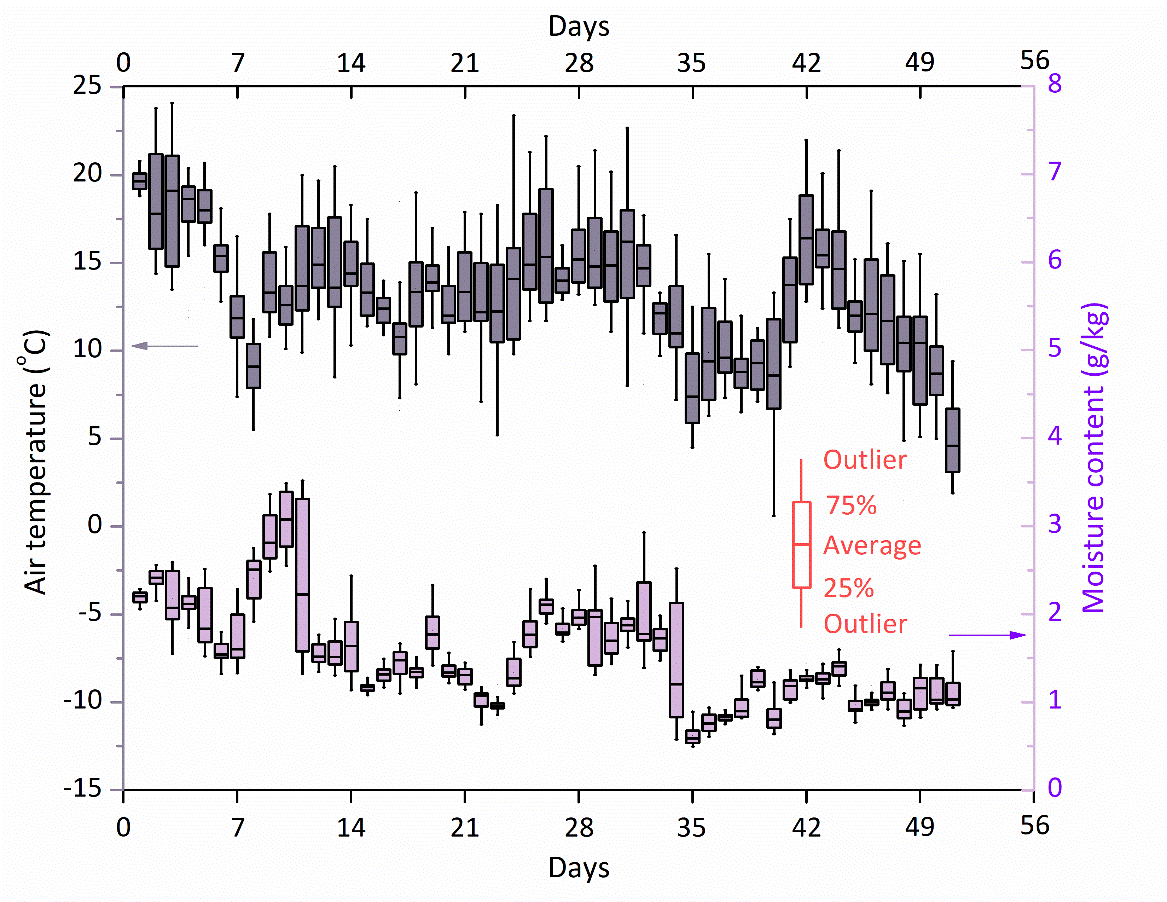 (a) Air temperature and moisture content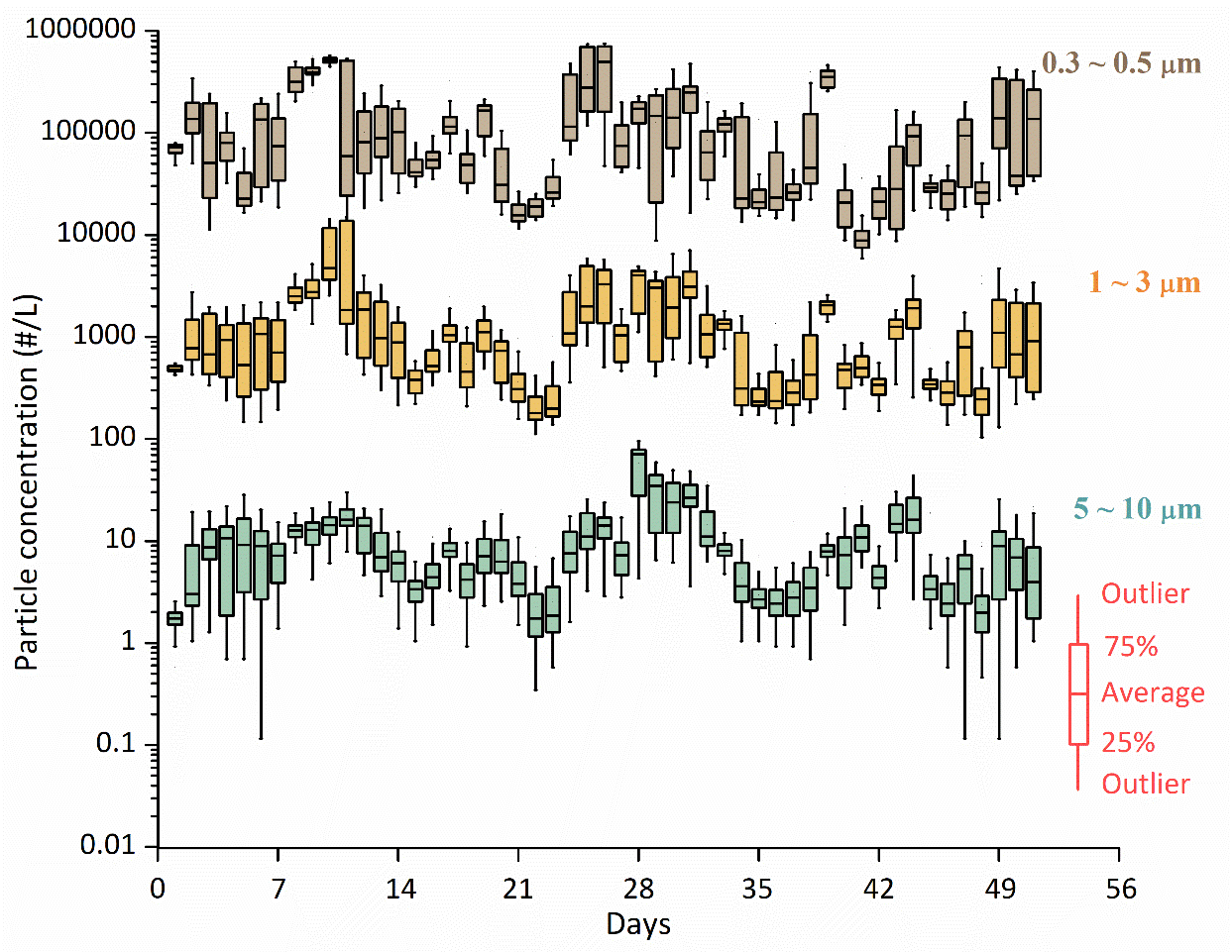 (b) Particle number concentration for 0.3 ~ 0.5 μm, 1 ~ 3 μm, and 5~ 10 μm particles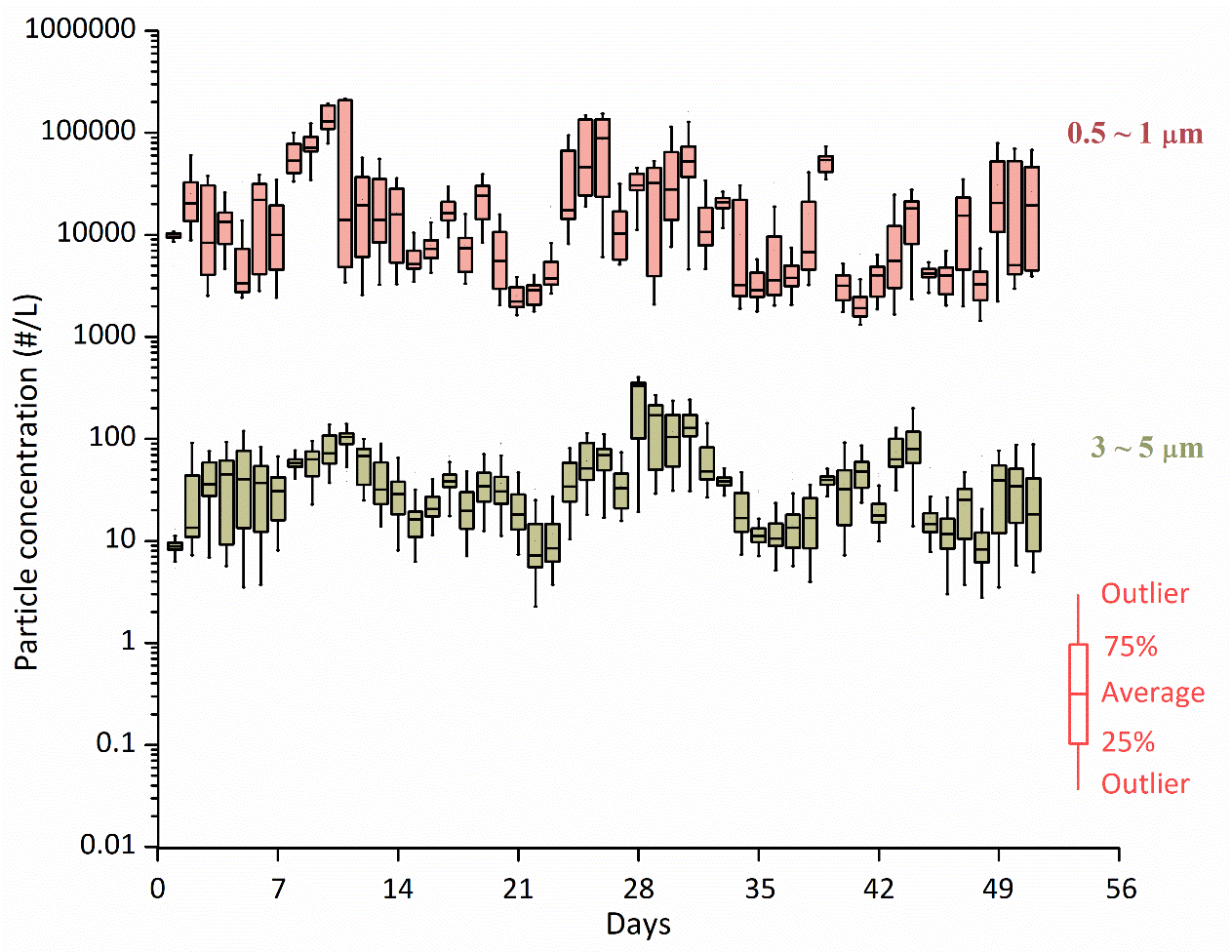 (c) Particle number concentration for 0.5 ~ 1 μm and 3 ~ 5 μm particles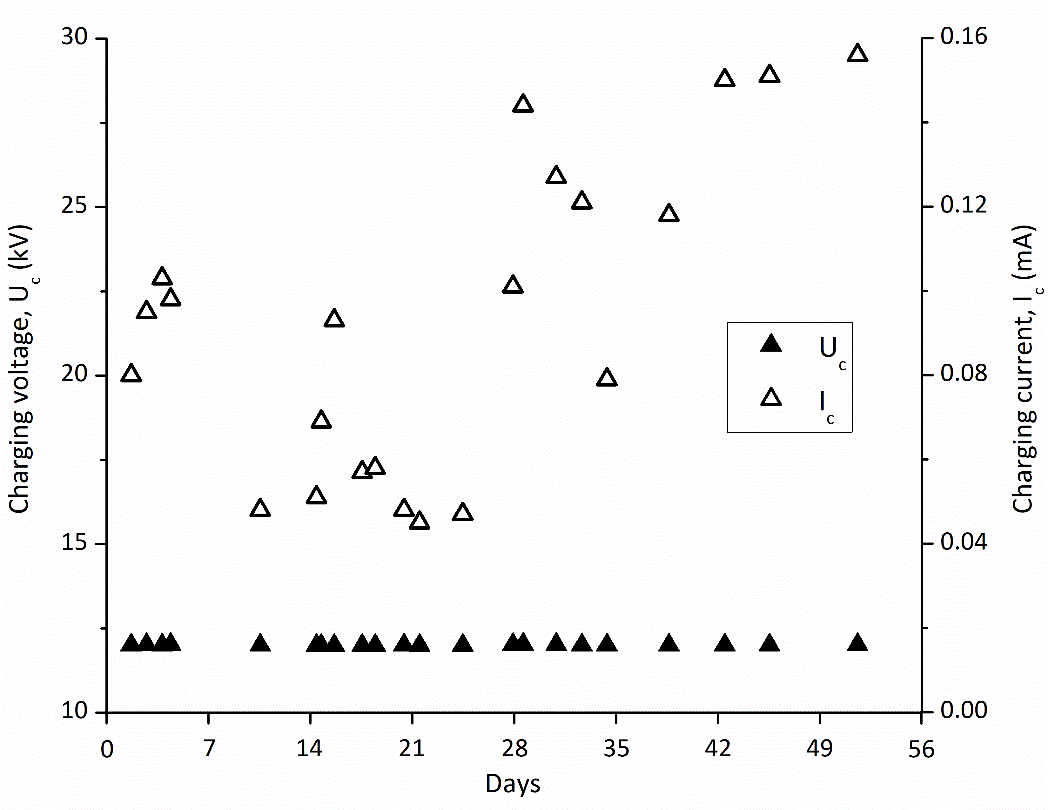 (a) Charging voltage and charging current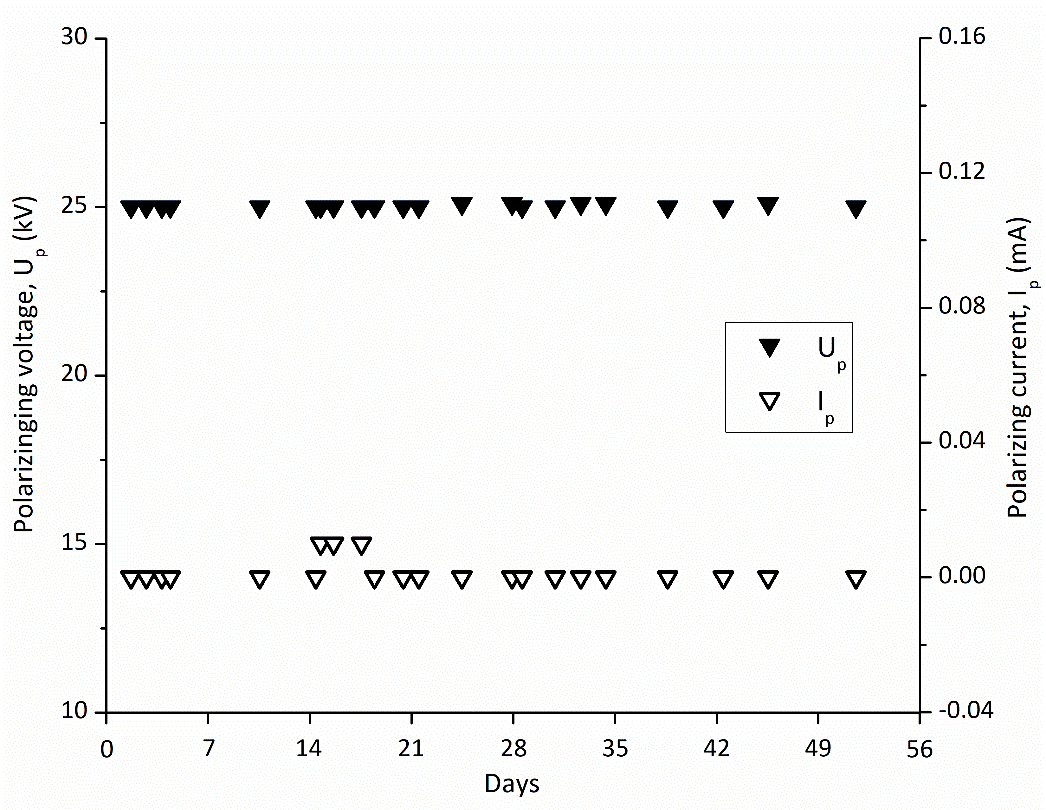 (b) Polarizing voltage and polarizing current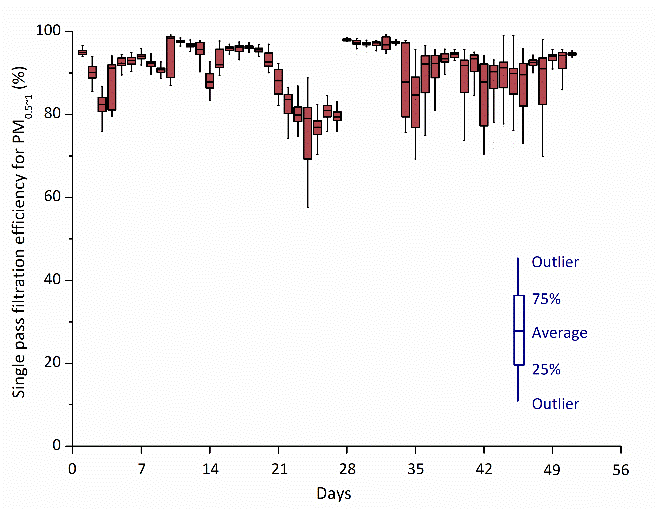 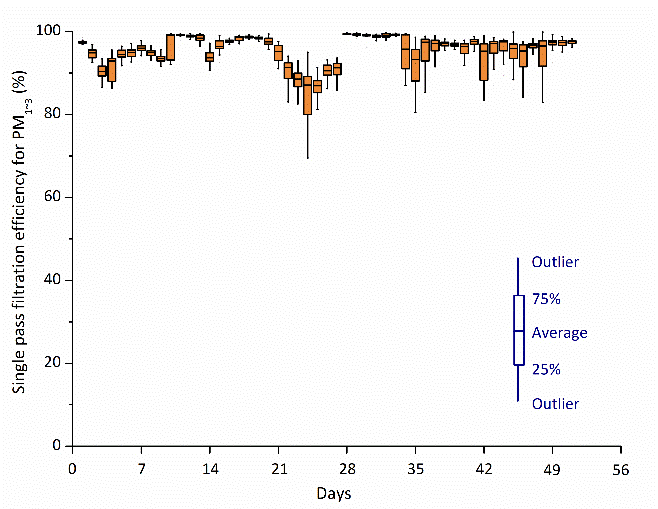 (a) Efficiencies for 0.5 ~ 1 μm particles(b) Efficiencies for 1 ~ 3 μm particles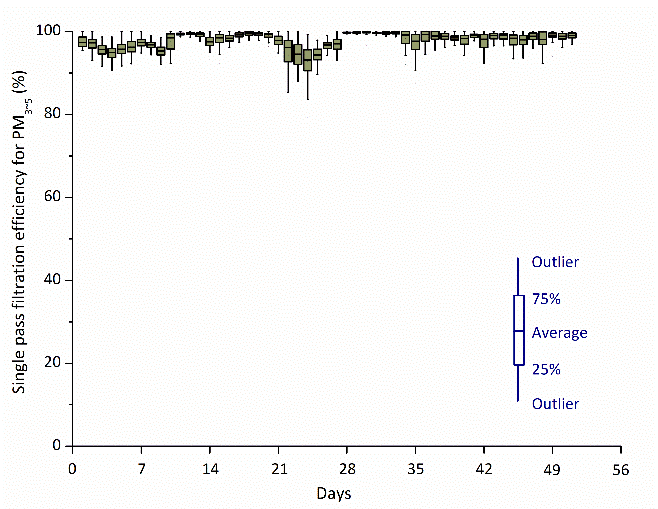 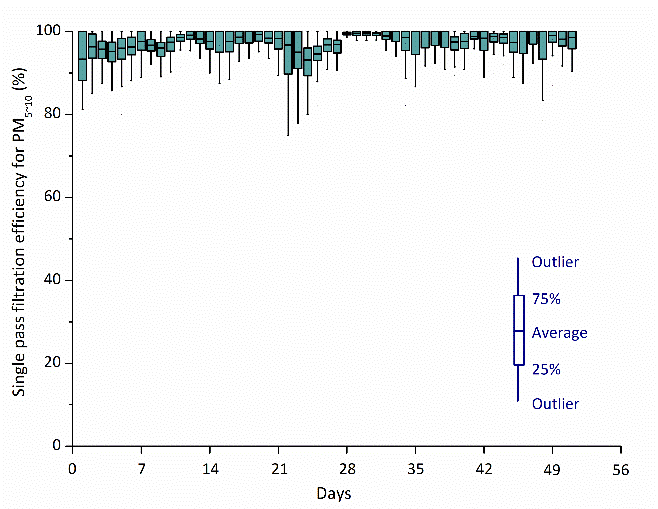 (c) Efficiencies for 3 ~ 5 μm particles(d) Efficiencies for 5 ~ 10 μm particles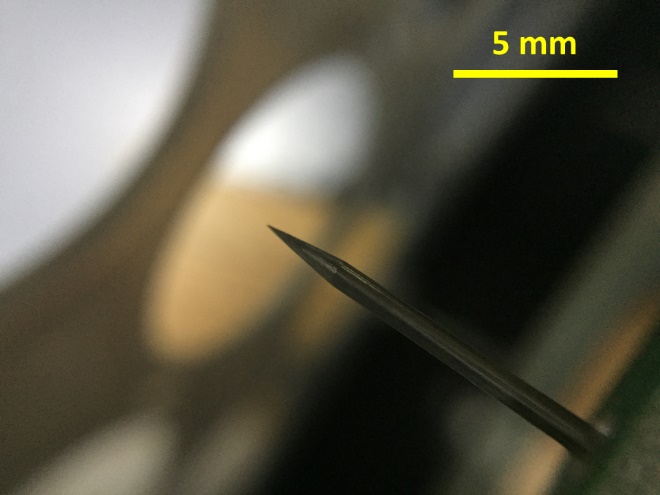 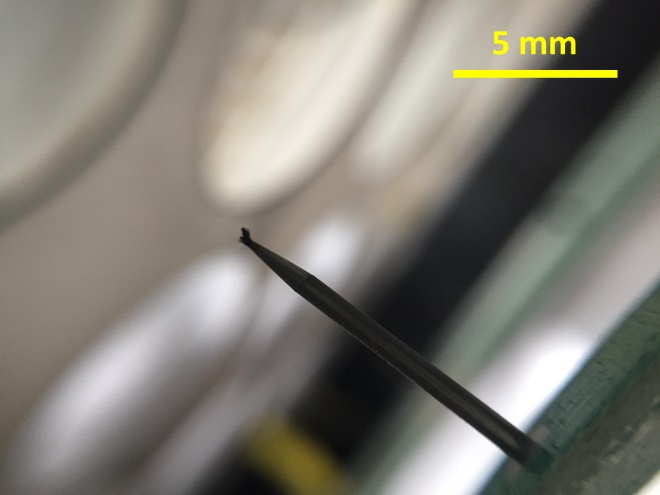 (a) New (the 1st day)(b) Before cleaning (the 27th day)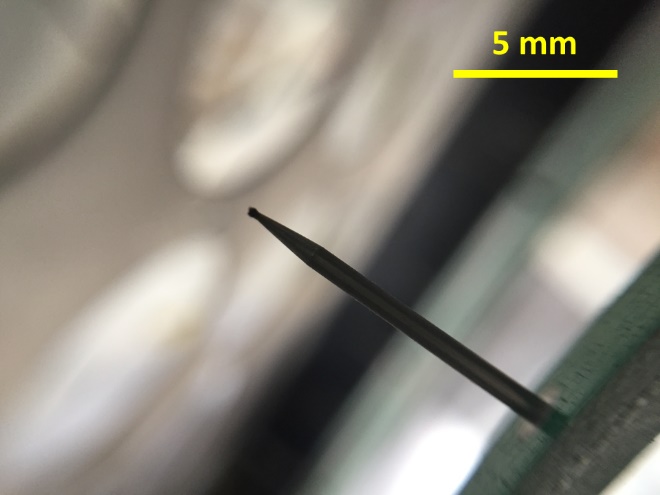 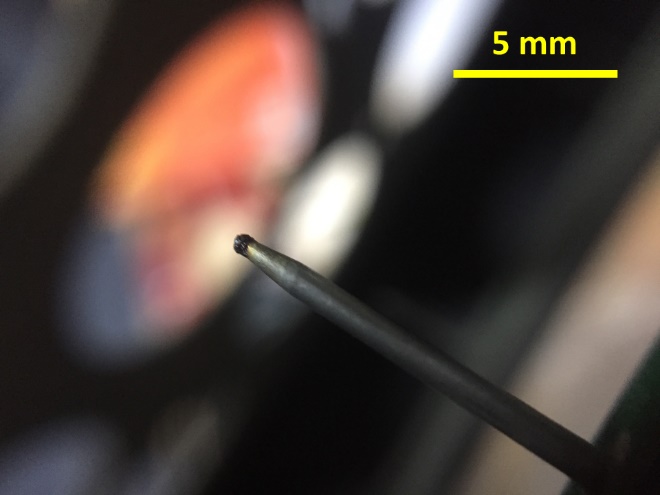 (c) After cleaning (the 28th day)(d) At end (the 51st day)Cn,up(0.3 ~ 0.5)Cn,up(0.5 ~ 1)Cn,up(1 ~ 3)Cn,up(3 ~ 5)Cn,up(5 ~ 10)TairdairCm(PM2.5)CAacc(PM2.5)Corre-lationCn,up(0.3 ~ 0.5)1.0000.9840.7990.2970.3200.1290.7430.8100.004Corre-lationCn,up(0.5 ~ 1)0.9841.0000.8490.3490.3510.1330.7220.8670.023Corre-lationCn,up(1 ~ 3)0.7990.8491.0000.7780.7480.2930.6260.7260.151Corre-lationCn,up(3 ~ 5)0.2970.3490.7781.0000.9730.3120.2640.2280.202Corre-lationCn,up(5 ~ 10)0.3200.3510.7480.9731.0000.2820.3040.2170.207Corre-lationTair0.1290.1330.2930.3120.2821.0000.4490.055-0.132Corre-lationdair0.7430.7220.6260.2640.3040.4491.0000.663-0.139Corre-lationCm(PM2.5)0.8100.8670.7260.2280.2170.0550.6631.0000.021Corre-lationCAacc(PM2.5)0.0040.0230.1510.2020.207-0.132-0.1390.0211.000Determinant = 1.56 × 10-7Determinant = 1.56 × 10-7Determinant = 1.56 × 10-7Determinant = 1.56 × 10-7Determinant = 1.56 × 10-7Determinant = 1.56 × 10-7Determinant = 1.56 × 10-7Determinant = 1.56 × 10-7Determinant = 1.56 × 10-7Determinant = 1.56 × 10-7Determinant = 1.56 × 10-7Comp-onent Initial eigenvaluesInitial eigenvaluesInitial eigenvaluesExtraction sums of squared loadingsExtraction sums of squared loadingsExtraction sums of squared loadingsRotation sums of squared loadingsRotation sums of squared loadingsRotation sums of squared loadingsComp-onent Total% of variancecumulative %Total% of variancecumulative %Total% of variancecumulative %14.79153.23353.2334.79153.23353.2333.88443.15143.15121.78519.83673.0691.78519.83673.0692.63329.25272.40331.22613.62686.6951.22613.62686.6951.28614.29186.69540.7047.82594.52050.2452.72597.24560.2052.27399.51870.0360.39699.91480.0060.06399.97790.0020.023100.000Extraction method: principal component analysisExtraction method: principal component analysisExtraction method: principal component analysisExtraction method: principal component analysisExtraction method: principal component analysisExtraction method: principal component analysisExtraction method: principal component analysisExtraction method: principal component analysisExtraction method: principal component analysisExtraction method: principal component analysisInfluencing factorsPrincipal component Principal component Principal component Influencing factors123Cn,up(0.3 ~ 0.5)0.9550.1510.029Cn,up(0.5 ~ 1)0.9650.1930.004Cn,up(1 ~ 3)0.7350.6580.017Cn,up(3 ~ 5)0.1700.9620.016Cn,up(5 ~ 10)0.1810.9490.008Tair0.0450.3990.766dair0.7640.1700.437Cm(PM2.5)0.9240.061-0.045CAacc(PM2.5)-0.0260.351-0.710Extraction method: principal component analysis.Rotation method: varimax with Kaiser normalization component scores.Extraction method: principal component analysis.Rotation method: varimax with Kaiser normalization component scores.Extraction method: principal component analysis.Rotation method: varimax with Kaiser normalization component scores.Extraction method: principal component analysis.Rotation method: varimax with Kaiser normalization component scores.Cn,up(0.3 ~ 0.5)Cn,up(0.5 ~ 1)Cn,up(1 ~ 3)Cn,up(3 ~ 5)Cn,up(5 ~ 10)TairdairCm(PM2.5)CAacc(PM2.5)Corre-lationCn,up(0.3 ~ 0.5)1.0000.8930.8030.4910.417-0.2270.5090.8950.258Corre-lationCn,up(0.5 ~ 1)0.8931.0000.9770.5190.423-0.0490.7020.9460.092Corre-lationCn,up(1 ~ 3)0.8030.9771.0000.5730.4750.0310.7690.9130.024Corre-lationCn,up(3 ~ 5)0.4910.5190.5731.0000.9890.3330.4870.5250.289Corre-lationCn,up(5 ~ 10)0.4170.4230.4750.9891.0000.3590.4140.4320.318Corre-lationTair-0.227-0.0490.0310.3330.3591.0000.163-0.064-0.021Corre-lationdair0.5090.7020.7690.4870.4140.1631.0000.681-0.017Corre-lationCm(PM2.5)0.8950.9460.9130.5250.432-0.0640.6811.0000.138Corre-lationCAacc(PM2.5)0.2580.0920.0240.2890.318-0.021-0.0170.1381.000Determinant = 2.03 × 10-7Determinant = 2.03 × 10-7Determinant = 2.03 × 10-7Determinant = 2.03 × 10-7Determinant = 2.03 × 10-7Determinant = 2.03 × 10-7Determinant = 2.03 × 10-7Determinant = 2.03 × 10-7Determinant = 2.03 × 10-7Determinant = 2.03 × 10-7Determinant = 2.03 × 10-7Comp-onent Initial eigenvaluesInitial eigenvaluesInitial eigenvaluesExtraction sums of squared loadingsExtraction sums of squared loadingsExtraction sums of squared loadingsRotation sums of squared loadingsRotation sums of squared loadingsRotation sums of squared loadingsComp-onent Total% of variancecumulative %Total% of variancecumulative %Total% of variancecumulative %15.05756.19456.1945.05756.19456.1944.53950.43150.43121.68918.77174.9661.68918.77174.9661.97121.90172.33231.15312.80787.7721.15312.80787.7721.39015.44087.77240.5466.06893.84050.3764.17998.01960.1061.17399.19270.0650.72199.91380.0050.05499.96690.0030.034100.000Extraction method: principal component analysis.Extraction method: principal component analysis.Extraction method: principal component analysis.Extraction method: principal component analysis.Extraction method: principal component analysis.Extraction method: principal component analysis.Extraction method: principal component analysis.Extraction method: principal component analysis.Extraction method: principal component analysis.Extraction method: principal component analysis.Influencing factorsPrincipal componentPrincipal componentPrincipal componentInfluencing factors123Cn,up(0.3 ~ 0.5)0.889-0.0840.331Cn,up(0.5 ~ 1)0.9770.0710.072Cn,up(1 ~ 3)0.9590.185-0.011Cn,up(3 ~ 5)0.4740.7260.404Cn,up(5 ~ 10)0.3720.7550.442Tair-0.1520.844-0.209dair0.7600.332-0.174Cm(PM2.5)0.9540.0610.130CAacc(PM2.5)0.0020.0450.909Extraction method: principal component analysis.Rotation method: varimax with Kaiser normalization component scores.Extraction method: principal component analysis.Rotation method: varimax with Kaiser normalization component scores.Extraction method: principal component analysis.Rotation method: varimax with Kaiser normalization component scores.Extraction method: principal component analysis.Rotation method: varimax with Kaiser normalization component scores.Cn,up(0.3 ~ 0.5)Cn,up(0.5 ~ 1)Cn,up(1 ~ 3)Cn,up(3 ~ 5)Cn,up(5 ~ 10)TairdairCm(PM2.5)CAacc(PM2.5)Corre-lationCn,up(0.3 ~ 0.5)1.0000.9900.9290.4920.445-0.2610.5380.969-0.145Corre-lationCn,up(0.5 ~ 1)0.9901.0000.9450.5060.457-0.2410.5560.957-0.160Corre-lationCn,up(1 ~ 3)0.9290.9451.0000.7130.666-0.1500.6170.905-0.200Corre-lationCn,up(3 ~ 5)0.4920.5060.7131.0000.9910.1920.5760.518-0.248Corre-lationCn,up(5 ~ 10)0.4450.4570.6660.9911.0000.2350.5640.475-0.262Corre-lationTair-0.261-0.241-0.1500.1920.2351.0000.292-0.203-0.499Corre-lationdair0.5380.5560.6170.5760.5640.2921.0000.583-0.760Corre-lationCm(PM2.5)0.9690.9570.9050.5180.475-0.2030.5831.000-0.185Corre-lationCAacc(PM2.5)-0.145-0.160-0.200-0.248-0.262-0.499-0.760-0.1851.000Determinant = 3.37 × 10-8Determinant = 3.37 × 10-8Determinant = 3.37 × 10-8Determinant = 3.37 × 10-8Determinant = 3.37 × 10-8Determinant = 3.37 × 10-8Determinant = 3.37 × 10-8Determinant = 3.37 × 10-8Determinant = 3.37 × 10-8Determinant = 3.37 × 10-8Determinant = 3.37 × 10-8Comp-onent Initial eigenvaluesInitial eigenvaluesInitial eigenvaluesExtraction sums of squared loadingsExtraction sums of squared loadingsExtraction sums of squared loadingsRotation sums of squared loadingsRotation sums of squared loadingsRotation sums of squared loadingsComp-onent Total% of variancecumulative %Total% of variancecumulative %Total% of variancecumulative %15.27858.64258.6425.27858.64258.6424.12845.86345.86322.03922.65981.3012.03922.65981.3012.23324.81570.67831.05111.67992.9791.05111.67992.9792.00722.30292.97940.4124.58197.56150.1181.31598.87660.0670.74399.61870.0210.23499.85380.0070.08399.93690.0060.064100.000Extraction method: principal component analysisExtraction method: principal component analysisExtraction method: principal component analysisExtraction method: principal component analysisExtraction method: principal component analysisExtraction method: principal component analysisExtraction method: principal component analysisExtraction method: principal component analysisExtraction method: principal component analysisExtraction method: principal component analysisInfluencing factorsPrincipal componentPrincipal componentPrincipal componentInfluencing factors123Cn,up(0.3 ~ 0.5).967.196.031Cn,up(0.5 ~ 1).962.211.049Cn,up(1 ~ 3).866.456.080Cn,up(3 ~ 5).328.922.167Cn,up(5 ~ 10).273.935.188Tair-.415.285.698dair.508.295.738Cm(PM2.5).941.223.087CAacc(PM2.5)-.134-.021-.946Extraction method: principal component analysis.Rotation method: varimax with Kaiser normalization component scores.Extraction method: principal component analysis.Rotation method: varimax with Kaiser normalization component scores.Extraction method: principal component analysis.Rotation method: varimax with Kaiser normalization component scores.Extraction method: principal component analysis.Rotation method: varimax with Kaiser normalization component scores.